Warszawa, 03 lutego 2022 r.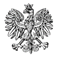 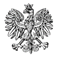 
WPS-II.431.3.4.2022.MRPani
Paulina Gąsiorek                                             podmiot prowadzący placówkę                       Dom Opieki „Willa Kajetany”
ZALECENIA POKONTROLNENa podstawie art. 126, art. 126a oraz art. 127 ust. 1 w związku z art. 22 pkt 10 ustawy z dnia 12 marca 2004 r. o pomocy społecznej (Dz.U. z 2021 r. poz. 2268 z późn. zm.), zwanej dalej „ustawą”, oraz rozporządzenia Ministra Rodziny i Polityki Społecznej z dnia 9 grudnia 2020 r. 
w sprawie nadzoru i kontroli w pomocy społecznej (Dz. U. z 2020 r. poz. 2285), inspektorzy Wydziału Polityki Społecznej Mazowieckiego Urzędu Wojewódzkiego w Warszawie przeprowadzili 21 stycznia 2022 r. kontrolę doraźną w placówce zapewniającej całodobową opiekę, pod nazwą Dom Opieki „Willa Kajetany” w Kajetanach, przy ul. Rolnej 249. Zakres postępowania kontrolnego obejmował ustalenie stanu faktycznego dotyczącego funkcjonowania placówki oraz realizacji usług opiekuńczych świadczonych przez placówkę, przestrzegania praw mieszkańców, struktury zatrudnienia. W dniu kontroli w budynku przy ul. Rolnej 249 w Kajetanach zamieszkiwało 13 osób 
w podeszłym wieku, niepełnosprawnych, przewlekle chorych. Mieszkańcy mieli zapewnione stacjonarnie całodobowe usługi opiekuńcze i bytowe świadczone przez zatrudniony personel. Kontroli dokonano przy udziale kierownika placówki. Szczegółowy opis skontrolowanej działalności, przyczyny i skutki stwierdzonych nieprawidłowości zostały przedstawione w protokole kontroli podpisanym bez zastrzeżeń przez kierownika placówki w dniu kontroli.Charakter działalności prowadzonej pod nazwą Dom Opieki „Willa Kajetany” w Kajetanach przy ul. Rolnej 249 jednoznacznie wskazuje, że jest to placówka zapewniająca całodobową opiekę osobom niepełnosprawnym, przewlekle chorym lub osobom w podeszłym wieku. Zgodnie z art. 67 ust. 1 ustawy, działalność gospodarcza  w zakresie prowadzenia placówki zapewniającej całodobową opiekę osobom niepełnosprawnym, przewlekle chorym lub osobom w podeszłym wieku może być prowadzona po uzyskaniu zezwolenia wojewody. Podmiot prowadzący placówkę nie ma zezwolenia Wojewody Mazowieckiego na prowadzenie działalności gospodarczej w zakresie prowadzenia placówki zapewniającej całodobową opiekę,                  o którym mowa w art. 67 ust.1 ustawy. Wojewoda Mazowiecki decyzją nr 592/2017 z dnia 29.03.2017 r. wymierzył p. Paulinie Gąsiorek karę pieniężną w wysokości 20 000 zł za prowadzenie bez zezwolenia wojewody w ramach działalności gospodarczej placówki zapewniającej całodobową opiekę osobom niepełnosprawnym, przewlekle chorym lub osobom w podeszłym wieku pn. Willa Kajetany w Kajetanach, przy 
ul. Rolnej 249. Zgodnie z art. 130 ust. 4  kto po uprawomocnieniu się decyzji o nałożeniu kary pieniężnej za prowadzenie bez zezwolenia wojewody placówki zapewniającej całodobową opiekę osobom niepełnosprawnym, przewlekle chorym lub osobom w podeszłym wieku nie zaprzestał jej prowadzenia podlega karze pieniężnej w wysokości 60 000 zł.   Z up. WOJEWODY MAZOWIECKIEGO                                                    Kinga Jura                                                                                                                                   Zastępca Dyrektora                                                                                                       Wydziału Polityki SpołecznejOtrzymują:         p. Paulina Gąsiorek                                                                  
ul. Baletowa 115a
02-867 Warszawaa/a